BOLNIČKE USTANOVE HRVATSKI ZAVOD ZA JAVNO ZRAVSTVOZAVODI ZA JAVNO ZDRAVSTVOn/r Ravnateljima PREDMET : Promjena sloga za fakturiranje – uputa za ustanove dostavlja se	Poštovani,	Obavještavamo Vas da su promijenjeni slogovi za fakturiranje SKZZ, DTS i DBL računa bolničkih ustanova i zavoda za javno zdravstvo te način dostave računa. Dokumenti s novim slogovima objavljeni su na www.hzzo.hr na kartici HZZO za partnere i sve su ustanove obvezne prilagoditi svoja programska rješenja sukladno rokovima koji su navedeni u tablici koja je prilog ovom dopisu.Nastavno na prethodno navedeno potrebno je da svaka ustanova dostavi podatke o osobama koje rade na fakturiranju i to : ime i prezime te MBO kako bi im se dodale potrebne role za pristup sustavu elektronskog slanja faktura. Popise je potrebno poslati na helpdesk@hzzo.hr najkasnije do 15.05.2019. U svrhu omogućavanja ispravne dostave računa sukladno gore navedenom biti će u periodu od 02.09.2019 do 13.09.2019. organizirane edukacije za lokaciji HZZO-a, Bolnička cesta 94, 10 090 Zagreb tijekom kojih će se sa svakom ustanovom provjeriti korištenje navedenog modula. Točan raspored edukacije po bolnicama i zavodima za javno zdravstvo biti će dostavljen naknadno.S poštovanjem,Vaš HZZO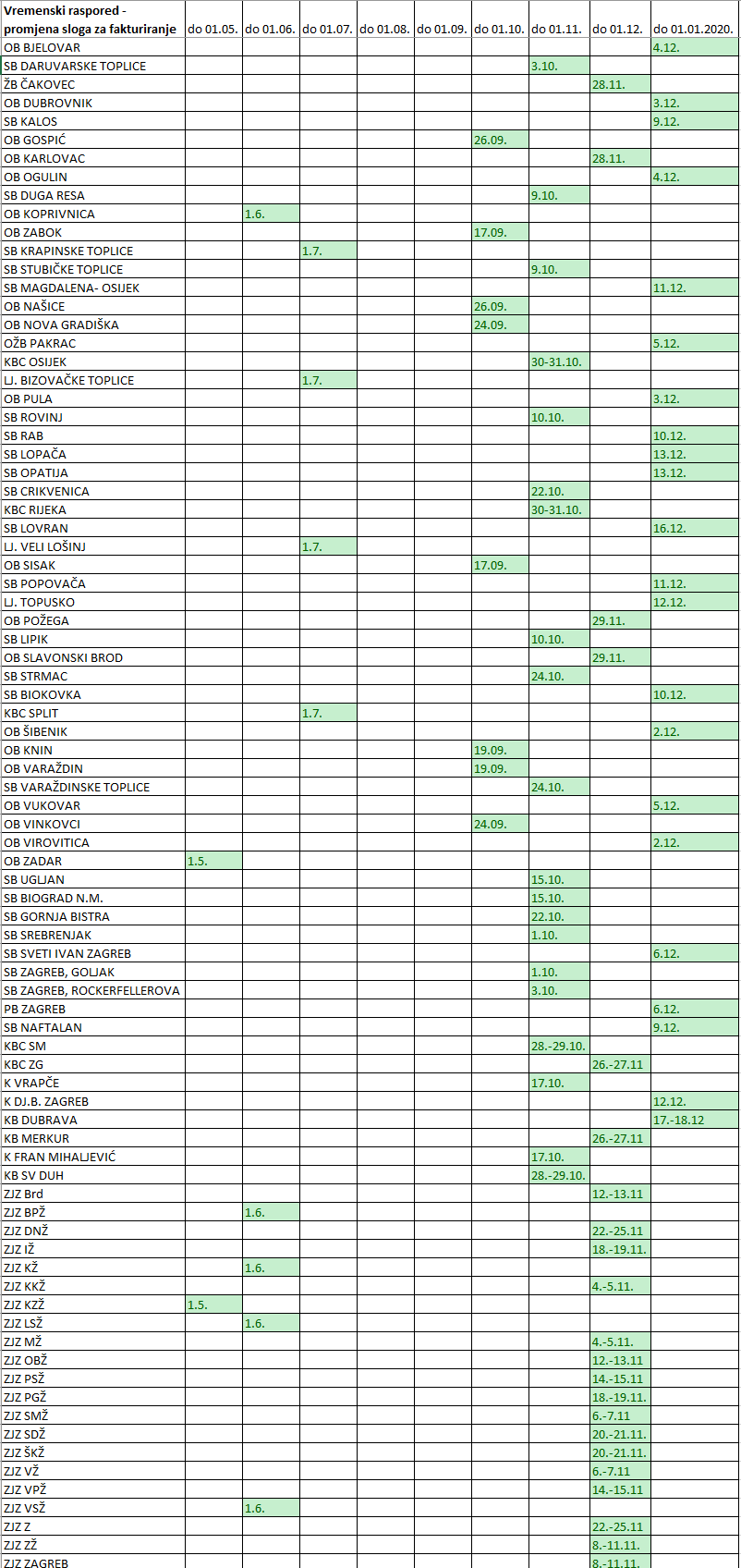 